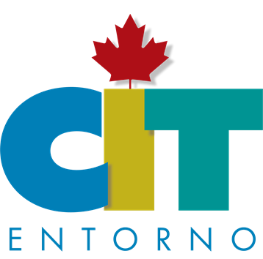 DUBAI MARAVILLOSO7 NOCHES / 8 DÍASITINERARIODía 1: DUBAI Llegada al aeropuerto Internacional de Dubái, recepción por un asistente de habla hispana y traslado al hotel.Día 2: DUBAIDesayuno en el hotel. Visita guiada de medio día de Dubái. Explore el antiguo barrio de Dubái “Bastakiya” con sus casas tradicionales y las torres de viento que sirvieron en el pasado como sistema natural de aire acondicionado. Después visite el Museo de Dubái situado en el fuerte “Al Fahidi”. Cruzaremos el arroyo (creek) de Dubái con el tradicional taxi acuático (Abra) para visitar el zoco del Oro y el de las Especias. Disfrute de una vista panorámica de los rascacielos a lo largo de la famosa carretera “Sheik Zayed”, donde nos dirigiremos al Burj Khalifa para hacer una toma de fotos panorámicas. Continuación hacia la zona de Jumeirah donde se encuentran los palacios de los jeques. Parada fotográfica de la Mezquita de Jumeirah y del emblemático hotel de lujo Burj Al Arab en forma de vela. Regreso al hotel.Por la noche, traslado (chófer en inglés) al Dhow (barco tradicional árabe), para realizar un crucero por la marina de Dubái incluyendo cena de comida tradicional árabe e internacional, mientras el Dhow se desliza por el agua entre rascacielos y numerosos hoteles de lujo de la ciudad. Su crucero nocturno también incluye transporte de ida y vuelta al hotel.Día 3: DUBAI -SHARJAH Desayuno. Visita de medio día al Emirato de Sharjah (guía en español), que se encuentra a solo 20 minutos del centro de Dubái y se ha establecido como el centro cultural de Medio Oriente. Nuestro recorrido comienza en la Rotonda Monumental de la Cultura, antes de ir al Museo de la civilización Islámica. Después nos dirigiremos a la Corniche, con el Zoco de oro de Al Majara y en el corazón del distrito del patrimonio donde se encuentra la Cámara Al Naboodah y el zoco Al Arsa que dan una idea de cómo se vivía antiguamente. Regreso al hotel.Día 4: SAFARIDesayuno en el hotel. Mañana libre. Por la tarde nuestra excursión más popular, los Land Cruisers (6 personas por vehículo) los recogerán entre las 15.00 - 15.30 horas aproximadamente, para un excitante trayecto por las fantásticas altas dunas. Podrán hacer Unas fotos únicas de la puesta del sol árabe. Una vez que desaparezca el sol, detrás de las dunas de arena dorada, nos dirigiremos a nuestro campamento en el desierto. El olor a la fresca Brocheta a la parrilla y el cordero. Las hogueras, el olor a las tradicionales pipas de agua y los relajantes sonidos de la música Árabe, le invitara a una tarde inolvidable. Después de haber repuesto fuerzas tras la suntuosa cena, una bailarina, le mostrara el antiguo arte de la Danza del Vientre y el pintarse con Henna se encuentran refrescos, te y café. Regreso al hotel sobre las 21:30.Día 5: DUBAI - AL AIN Desayuno en el Hotel. Visita a la ciudad de Al Ain (guía en español) recorriendo 150 km desde Dubái, se ubica en el emirato de Abu Dhabi en la frontera con Omán. Ha estado siempre habitada desde hace más de cuatro mil años y se considera una parte fundamental de la herencia cultural del país. La ciudad de Al Ain conocida como la Ciudad Jardín se está desarrollando como un destino turístico muy importante en los últimos años. Sus atractivos incluyen el Museo Nacional, el Museo del Palacio Al Ain (se entran según la disponibilidad), varios fuertes restaurados y el sitio arqueológico Hili, que se remonta a la Edad de Bronce. Pasaremos por Jebel Hafeet, una cadena de montañas que superan los 1400 metros sobre el nivel del mar, con los manantiales de aguas minerales en la base. Almuerzo en hotel 4*, visita al famoso mercado de camellos, el bosque de palmeras datileras y el sistema de riego llamado Falaj de 2000 años de antigüedad, que todavía está en uso. Regreso a Dubái. Alojamiento.Día 6: DUBAI - ABU DHABI Desayuno en el Hotel. Visita a Abu Dhabi con guía español. Recorrido de 2 horas desde Dubái, pasaremos por el puerto Jebel Ali el puerto más grande del mundo realizado por el hombre, hasta la capital de UAE. Visita de la Mezquita del Jeque Zayed, la tercera más grande del mundo, así como la tumba de este. Seguiremos hasta el puente de Al Maqta pasando por una de las áreas más ricas de Abu Dhabi, el área de los ministros. Llegada a la calle Corniche que es comparada con Manhattan por su horizonte. Almuerzo buffet internacional en restaurante de hotel 5*. Parada para fotos en el hotel Emirates Palace.  Continuamos a Al Batee área, donde se encuentran los palacios de la familia Real. Luego haremos una parada en el Heritage Village, una reconstrucción de un pueblo de oasis tradicional que ofrece una visión interesante del pasado del emirato. Los aspectos tradicionales de la forma de vida del desierto, que incluyen una fogata con cafeteras, una tienda de campaña de pelo de cabra y un sistema de riego falaj, se exhiben atractivamente en el museo abierto. Por último, al regresar a Dubái pasamos por el parque de Ferrari (entrada no incluida) para sacar fotos o hacer compras (20 minutos), Alojamiento.Día 7: DUBAI Desayuno en el hotel. Día libre para disfrutar.Día 8: DUBAIDesayuno en el hotel. Traslado al aeropuerto con asistencia de habla hispana   	Fin del ServicioPrecio por persona en USDSalidas diarias Vigencia 01 Octubre 2021 al 30 Abril 2022.NUESTROS TOURS INCLUYEN7 noches de Hotel en Dubai con desayuno Traslados aereopuerto- hotel- aeropuerto con asistencia de habla hispana.Tour de medio día por Dubái Clásico con guía de habla hispana.Tour día completo a Abu Dhabi con almuerzo, con guía de habla hispana. Safari en el desierto con traslados en inglés. (Suplemento por asistencia de habla hispana $ 100).Tour de medio día por Sharjah con guía de habla hispana.Tour de día completo por Abu Dhabi con guía de habla hispana.Tour de día completo por Al Ain con guía de habla hispana con almuerzoCena Dhow Cruise Marina con traslados en inglés. (Suplemento por asistencia de habla hispana $100). NUESTROS TOURS NO INCLUYENTurismo Dírham * Cualquier Almuerzo o cena no mencionada en el programa.Todo tipo de bebidasTotal de propinas $35 usd por personaVuelosExtras y gastos personales.*El impuesto variará entre siete dirhams (1,4 €) y 20 dirhams (4 €) por habitación y noche, dependiendo de la categoría del hotel PRECIOS SUJETOS A CAMBIO SIN PREVIO AVISO Y SUJETOS A DISPONIBILIDADCAT.HOTELZONAPRECIO P.P DOBLE / TRIPLE SUPL. SENCILLO3* Arabian Park o similarAl Jaddaf / Aeropuerto$963.00$430.004*Hilton Garden Inn Dubai Al Jadaf Culture Village Occidental al Jaddaf by Barcelo o similarAl Jaddaf – Culture Village(10 minutos de Dubai Mall – estación de metro)$984.00$470.004*Hyatt Place Jumeira o similarZona La Mer$1,034.00$510.005*Media Rotana  Elite Byblos o similarAl Barsha / Mall of Emirates(a 5 minutos del Mall)$1,130.00$600.005*Hyatt Regency Dubai Creek Heights Double Tree by Hilton Dubai M Square o similar11 minutos de Dubai MallDubai Antiguo-  Dubai Creek$1,166.00$640.005*Voco  Dubai o similarSheikn Zayed / Businnes BayZona Dubai Mall (enfrente del museo del futuro)$1,274.00$720.00